Scottish Power UK PLC						Our Ref: KW/RG/G315/L001Principal Estates Surveyor				               Date: 29th July 2015Estates DepartmentWrexham RoadPentre BychanWrexhamLL14 4DU	                 			    Dear Sir/MadamSERVING NOTICELand between great george street and hardy street/Greenville Street south/cookson street/upper pitt street/duncan street/st. james street, liverpool  	We confirm that, on behalf of Chinatown Developments Ltd, we are submitting a hybrid (part outline/detailed) planning application promoting demolition of all buildings and development of the above land which will comprise three phases, as described below.Phase 1 is subject to a detailed application and promotes the erection of a 6 storey mixed use building comprising 6 townhouses (Class C3), 117 apartments (Class C3), private gardens / terraces, Class D2 public ‘event lab’ (157 sqm), 259 sqm of mixed commercial space in between 1 and 7 units within any combination of Use Class A1, A2, A3, A4, A5, B1, D1 or D2, 72 car parking spaces at lower ground level accessed via Hardy Street, cycle parking, plant and bin stores, means of enclosure, and hard and soft landscaping.Phases 2 and 3 are subject to an outline application, with all matters reserved with the exception of landscaping and access. These two phases promote the erection of 8 buildings (siting, massing and height fixed) comprising circa 678 apartments, and 10,361 sqm (111,528 sqft) of mixed commercial space within any combination of Use Class A1, A2, A3, A4, A5, B1, C1 (132 bedroom hotel with ancillary restaurant and gymnasium), D1 or D2, alterations to railway ventilation shaft (involving reduction in walls and re-capping), private open space / public realm / gardens / terraces, 891 subterranean car parking spaces accessed via both St. James Street and Upper Pitt Street, cycle parking, plant and bin stores, means of enclosure, and hard and soft landscaping.We have been advised that you have a legal / ownership interest in part of the application site, and as such we are duly serving notice on you that the application will be submitted to Liverpool City Council.  We attach the relevant Notice.Yours faithfullyFor Roman Summer Associates Ltd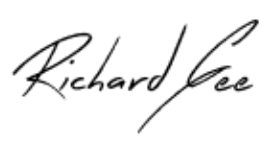 Richard Gee (Director)